Income unitExported from METEOR(AIHW's Metadata Online Registry)© Australian Institute of Health and Welfare 2024This product, excluding the AIHW logo, Commonwealth Coat of Arms and any material owned by a third party or protected by a trademark, has been released under a Creative Commons BY 4.0 (CC BY 4.0) licence. Excluded material owned by third parties may include, for example, design and layout, images obtained under licence from third parties and signatures. We have made all reasonable efforts to identify and label material owned by third parties.You may distribute, remix and build on this website’s material but must attribute the AIHW as the copyright holder, in line with our attribution policy. The full terms and conditions of this licence are available at https://creativecommons.org/licenses/by/4.0/.Enquiries relating to copyright should be addressed to info@aihw.gov.au.Enquiries or comments on the METEOR metadata or download should be directed to the METEOR team at meteor@aihw.gov.au.Income unitIdentifying and definitional attributesIdentifying and definitional attributesMetadata item type:Glossary ItemMETEOR identifier:327218Registration status:Community Services (retired), Standard 01/03/2005Definition:One person or a group of related persons within a household, whose command over income is shared, or any person living in a non-private dwelling who is in receipt of personal income. Income units are restricted to relationships of marriage (registered or de facto) and of parent/dependent child who usually resides in the same household. This means that an income unit can be defined as:a married couple or sole parent, and dependent children only; ora married couple only with no dependent children present; ora person who is not related to any other household member either by marriage or by the parent/dependent child relationship.Context:This is the standard statistical unit for analyses of economic well being, and in the community services context is an important measure in assessing the needs and circumstances of individuals and families.Collection and usage attributesCollection and usage attributesComments:It should be noted that the reference to 'dependent child' in this context is guided by the following definition, 'a dependent child is any person aged under 15 years, or person aged 15 to 24 years who is a full-time student and lives with a parent(s), guardian or other relative and who does not have a spouse or offspring of the person living in the same location'.Source and reference attributesSource and reference attributesSubmitting organisation:Australian Bureau of Statistics
Origin:Australian Bureau of Statistics 1995. A Provisional Framework for Household Income, Consumption, Saving and Wealth. Cat No. 6549.0. Canberra: ABS.Relational attributesRelational attributesRelated metadata references:Is re-engineered from  Income unit, version 2, DEC, NCSDD, NCSIMG, Superseded 01/03/2005.pdf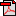  (14.0 KB)       No registration statusMetadata items which use this glossary item:Income unit—income unit composition, code N       Community Services (retired), Standard 31/08/2007
Person—relationship to household reference person, code NN       Community Services (retired), Superseded 27/04/2007
Relationship to household reference person code NN       Community Services (retired), Superseded 27/04/2007
Relationship to household reference person code NN       Community Services (retired), Standard 27/04/2007